Wir sind bunt -   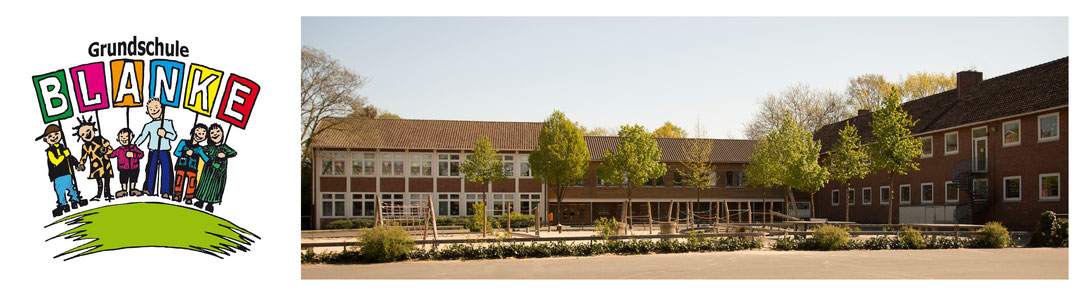 wir sehen Vielfalt als Chance Nordhorn, 23. April 2020InhaltPersönliche HygieneRaumhygiene: Klassenräume, Fachräume, Aufenthaltsräume, Verwaltungsräume, Lehrerzimmer und FlureHygiene im SanitärbereichInfektionsschutz in den PausenInfektionsschutz beim SportunterrichtPersonen mit einem höheren Risiko für einen schweren COVID-19-KrankheitsverlaufWegeführungKonferenzen und VersammlungenMeldepflichtPersönliche HygieneDas neuartige Coronavirus ist von Mensch zu Mensch übertragbar. Der Hauptübertragungsweg ist die Tröpfcheninfektion. Dies erfolgt vor allem direkt über die Schleimhäute der Atemwege. Darüber hinaus ist auch indirekt über Hände, die dann mit Mund- oder Nasenschleimhaut sowie die Augenbindehaut in Kontakt gebracht werden, eine Übertragung möglich.Wichtigste MaßnahmenBei Krankheitszeichen (z.B. Fieber, Husten, Kurzatmigkeit, Luftnot, Verlust des Geschmacks- / Geruchssinn, Halsschmerzen, Schnupfen, Gliederschmerzen) auf jeden Fall zu Hause bleiben.Mindestens 1,50 m Abstand zu Personen halten.Mit den Händen nicht in das Gesicht, insbesondere die Schleimhäute nicht berühren, d.h. nicht an Mund, Augen und Nase fassen.Keine Berührungen, Umarmungen, Bussi-Bussi, Ghetto-Faust und kein Händeschütteln.Gegenstände wie z.B. Trinkbecher, persönliche Arbeitsmaterialien, Stifte sollen nicht mit anderen Personen geteilt werden.Den Kontakt mit häufig genutzten Flächen wie Türklinken oder Lichtschaltern möglichst minimieren, z.B. nicht mit der vollen Hand bzw. den Fingern anfassen, ggf. Ellenbogen benutzen.Husten- und Niesetikette: Husten und Niesen in die Armbeuge oder ein Taschentuch gehören zu den wichtigsten Präventionsmaßnahmen! Beim Husten oder Niesen größtmöglichen Abstand zu anderen Personen halten, am besten wegdrehen.Gründliche Händehygiene: Händewaschen mit Seife für 20 – 30 Sekunden, auch kaltes Wasser ist ausreichend, entscheidend ist der Einsatz von Seife (siehe auch https://www.infektionsschutz.de/haendewaschen/), z.B. nach Husten oder Niesen; nach der Benutzung von öffentlichen Verkehrsmitteln; nach dem erstmaligen Betreten des Schulgebäudes; vor dem Essen; vor dem Aufsetzen und nach dem Abnehmen des Mund-Nasen-Schutzes, nach dem Toiletten-Gang.Damit die Haut durch das häufige Waschen nicht austrocknet, sollten die Hände regelmäßig eingecremt werden. Die Handcreme ist für den Eigengebrauch von zu Hause mitzubringen.Händedesinfektion:Grundsätzlich: Durchführung der Händedesinfektion zumindest im Grundschulbereich nur unter Anwesenheit / Anleitung durch eine Aufsichtsperson! Händedesinfektion ist generell nur als Ausnahme und nicht als Regelfall zu praktizieren!Den Schülerinnen und Schülern ist die korrekte Anwendung einer Händedesinfektion altersgerecht von den Lehrkräften zu erläutern. Ferner sind Lehrkräfte darauf hinzuweisen, dass Desinfektionsmittel nie unbeaufsichtigt zusammen mit den Schülerinnen und Schülern in einem Raum sein dürfen. Den Schülerinnen und Schülern ist die Möglichkeit der leichten Entflammbarkeit zu verdeutlichen, um den achtsamen Umgang zu schulen und ein Runterfallen der Flaschen möglichst auszuschießen.Das Desinfizieren der Hände ist nur dann sinnvoll, wennein Händewaschen nicht möglich ist,nach Kontakt mit Fäkalien, Blut oder Erbrochenem.Dazu muss Desinfektionsmittel in ausreichender Menge in die trockene Hand gegeben und bis zur vollständigen Abtrocknung ca. 30 Sekunden in die Hände eingerieben werden. Dabei ist auf die vollständige Benetzung der Hände zu achten (siehe auch www.aktion-sauberehaende.de).Achtung! Händedesinfektionsmittel enthalten Alkohol und dürfen nicht zur Desinfektion von Flächen verwendet werden. Explosionsgefahr!Mund-Nasen-Schutz (MNS) oder eine textile Barriere (Mund-Nasen-Bedeckung/MNB/Behelfsmasken) können in den Pausen getragen werden. Diese sind selbst mitzubringen und werden nicht vom Schulträger gestellt. Im Unterricht ist das Tragen von Masken nicht erforderlich, da der Sicherheitsabstand gewährleistet ist.Mit einem MNS oder einer textilen Barriere können Tröpfchen, die man z.B. beim Sprechen, Husten oder Niesen ausstößt, abgefangen werden. Das Risiko, eine andere Person durch Husten, Niesen oder Sprechen anzustecken, kann so verringert werden (Fremdschutz). Dies darf aber nicht dazu führen, dass der Abstand unnötigerweise verringert wird.Trotz MNS oder MNB sind die gängigen Hygienevorschriften zwingend weiterhin einzuhalten.Weitere Hinweise siehe https://www.bfarm.de/SharedDocs/Risikoinformationen/Medizinprodukte/DE/schutzmasken.htmlDas prophylaktische Tragen von Infektionsschutzhandschuhen wird nicht empfohlen.Raumhygiene: Klassenräume, Fachräume, Aufenthaltsräume, Verwaltungsräume, Lehrerzimmer und FlureZur Vermeidung der Übertragung durch Tröpfcheninfektion muss auch im Schulbetrieb ein Abstand von mindestens 1,50 Metern eingehalten werden. Das bedeutet, dass die Tische in den Klassenräumen entsprechend weit auseinandergestellt werden müssen und damit deutlich weniger Schülerinnen und Schüler pro Klassenraum zugelassen sind als im Normalbetrieb. Abhängig von der Größe des Klassenraums sind das in der Regel maximal 16 Schülerinnen und Schüler.Die Schülerinnen und Schüler sollen möglichst eine feste Sitzordnung einhalten, die dokumentiert ist. Diese Dokumentation muss dem Gesundheitsamt zur Fallnachverfolgung auf Verlangen unverzüglich zur Verfügung gestellt werden können. Die Einhaltung einer festen Sitzordnung wird dadurch gewährleistet, dass von den Klassenlehrern auf den Tischen Namensschilder angebracht werden.Partner- und Gruppenarbeit dürfen nur unter Einhaltung der Hygiene- und Abstandsregeln erfolgen. Im Zweifelsfall wird auf diese Sozialformen verzichtet.Besonders wichtig ist das regelmäßige und richtige Lüften, da dadurch die Innenraumluft ausgetauscht wird. Mehrmals täglich, mindestens alle 45 Minuten, in jeder Pause und vor jeder Schulstunde, ist eine Stoßlüftung bzw. Querlüftung durch vollständig geöffnete Fenster über mehrere Minuten vorzunehmen. Eine Kipplüftung ist weitgehend wirkungslos, da durch sie kaum Luft ausgetauscht wird. Aus Sicherheitsgründen verschlossene Fenster müssen daher für die Lüftung unter Aufsicht einer Lehrkraft geöffnet werden. Können aufgrund baulicher Maßnahmen Fenster in einem Raum dauerhaft nicht geöffnet werden, ist er für den Unterricht nicht geeignet, es sei denn, es ist eine effektive raumlufttechnische Anlage (Lüftungsanlage) vorhanden.Räume, die über eine raumlufttechnische Anlage (Lüftungsanlage) be- und entlüftet werden, sind dann nutzbar, wenn sichergestellt ist, dass die Lüftungsanlage nicht als potenzielle Quelle der Virusweiterverbreitung dienen kann (keine Umluftbeimengung, Wartung gem. VDI 6022).ReinigungDie DIN 77400 (Reinigungsdienstleistungen Schulgebäude – Anforderungen an die Reinigung) ist zu beachten. Sie definiert Grundsätze für eine hygienische Schulreinigung unter Berücksichtigung aktueller Entwicklungen hinsichtlich Technik und Methoden der Gebäudereinigung und rechtlicher Anforderungen durch das Infektionsschutzgesetz.Ergänzend dazu gilt:Generell nimmt die Infektiosität von Coronaviren auf unbelebten Oberflächen in Abhängigkeit von Material und Umweltbedingungen wie Temperatur und Feuchtigkeit rasch ab. Nachweise über eine Übertragung durch Oberflächen im öffentlichen Bereich liegen bisher nicht vor.In der Schule steht die Reinigung von Oberflächen im Vordergrund. Dies gilt auch für Oberflächen, welchen antimikrobielle Eigenschaften zugeschrieben werden, da auch hier Sekrete und Verschmutzungen mechanisch entfernt werden sollen.Im Gegensatz zur Reinigung wird eine routinemäßige Flächendesinfektion in Schulen auch in der jetzigen COVID-Pandemie durch das RKI nicht empfohlen. Hier ist die ansonsten übliche Reinigung völlig ausreichend.Wird eine Desinfektion im Einzelfall als notwendig erachtet, so sollte diese generell als Wischdesinfektion mit einer kalten Lösung durchgeführt werden. Eine Sprühdesinfektion, d. h. die Benetzung der Oberfläche ohne mechanische Einwirkung, ist weniger effektiv und auch aus Arbeitsschutzgründen bedenklich, da Desinfektionsmittel eingeatmet werden können (ebenso bei warmen, evtl. dampfender Desinfektionslösung). Auch Raumbegasungen zur Desinfektion sind hier grundsätzlich nicht angezeigt. Dies darf nur auf Anordnung einer Gesundheitsbehörde erfolgen. Die Einwirkzeit bzw. Benetzungszeit ist zu beachten. Je nach Desinfektionsmittel (wenn getrocknete Reste reizend wirken) ist eine anschließende Grundreinigung erforderlich.Folgende Areale der genutzten Räume der Schulen sollten mit den üblichen Reinigungsmitteln (Detergenzien) besonders gründlich und in stark frequentierten Bereichen täglich gereinigt werden:Dies sind zum Beispiel:Türklinken und Griffe (z.B. an Schubladen- und Fenstergriffe) sowie der Umgriff der TürenTreppen- und HandläufeLichtschalterTische, Telefone, Kopiererund alle sonstigen Griffbereiche.Computermäuse und Tastatur sind von den Benutzern nach der Benutzung selbst mit geeignetenReinigungsmitteln zu reinigen.Die Müllbehälter sind täglich zu leeren.Hygiene im SanitärbereichIn allen Toilettenräumen müssen ausreichend Flüssigseifenspender und Einmalhandtücher bereitgestellt und regelmäßig aufgefüllt werden. Abfallbehälter für Einmalhandtücher sind vorzuhalten.Damit sich nicht zu viele Schülerinnen und Schüler zeitgleich in den Sanitärräumen aufhalten, muss zumindest in den Pausen und unmittelbar vor Unterrichtsbeginn bzw. unmittelbar nach Unterrichtsschluss durch eine Lehrkraft oder eine andere geeignete Person eine Eingangskontrolle durchgeführt werden. Am Eingang der Toiletten muss durch gut sichtbaren Aushang darauf hingewiesen werden, dass sich in den Toilettenräumen stets nur einzelne Schülerinnen und Schüler (Zahl in Abhängigkeit von der Größe des Sanitärbereichs) aufhalten dürfen.Die Toiletten sind regelmäßig auf Funktions- und Hygienemängel zu prüfen.Toilettensitze, Armaturen, Waschbecken und Fußböden sind täglich zu reinigen. Bei Verschmutzungen mit Fäkalien, Blut oder Erbrochenem ist nach Entfernung der Kontamination mit einem Desinfektionsmittel getränkten Einmaltuch eine prophylaktische Scheuer-Wisch-Desinfektion erforderlich. Dabei sind Arbeitsgummihandschuhe zu tragen. Infektionsschutz in den PausenAuch in den Pausen und unmittelbar vor Unterrichtsbeginn bzw. nach Unterrichtschluss muss gewährleistet sein, dass Abstand gehalten wird. Versetze Pausenzeiten vermeiden, dass zu viele Schülerinnen und Schüler zeitgleich die Sanitärräume aufsuchen. Aufsichtspflichten müssen im Hinblick auf veränderte Pausensituationen angepasst werden (geöffnete Fenster, körperliche Auseinandersetzungen zwischen Schülerinnen und Schülern, „tote“ Ecken im Schulgelände).Abstand halten gilt überall, z.B. auch im Lehrerzimmer, im Sekretariat und in der Teeküche. Soweit erforderlich sind Vorkehrungen zur Steuerung des Zutritts, zur Vermeidung von Warteschlangen und zur Gewährleistung eines Mindestabstands von 1, 50 Metern zu treffen. An höher frequentierten Stellen werden sowohl Schilder mit Angaben von Personenhöchstzahlen als auch Klebestreifen zur Markierung des Mindestabstands angebracht (vor den Toiletten, vor den Waschbecken innerhalb der Klassenräume, vor/im Sekretariat). Dies gilt auch, soweit der Mensabetrieb wieder angeboten werden kann.Infektionsschutz beim SchulsportSportunterricht und außerunterrichtlicher Schulsport können vorläufig aus Gründen des Infektionsschutzes nicht stattfinden, da zzt. keine Regelungen vorliegen, die den Infektionsschutz gewährleisten.Personen mit einem höheren Risiko für einen schweren COVID-19-KrankheitsverlaufBei bestimmten Personengruppen ist das Risiko für einen schweren COVID-19-Krankheitsverlauf höher (siehe Hinweise des Robert Koch-Instituts https://www.rki.de/DE/Content/InfAZ/N/Neuartiges Coronavirus/Risikogruppen.html).Regelungen für diese Personengruppen werden gesondert getroffen.WegeführungEs ist darauf zu achten, dass nicht alle Schülerinnen und Schüler gleichzeitig über die Gänge zu den Klassenzimmern und in die Schulhöfe gelangen. Mit Klebestreifen wird die Laufrichtung auf den Fußböden markiert. Außerdem machen die einzelnen Klassen zu unterschiedlichen Zeiten ihre Pausen.Sofern sich im unmittelbaren Umkreis der Schule Warteplätze für die Schülerbeförderung oder den öffentlichen Personennahverkehr befinden, muss nach Schulschluss durch geeignete Aufsichtsmaßnahmen dafür gesorgt werden, dass Abstands- und Hygieneregeln auch dort eingehalten werden. Das trifft für die GS Blanke bisher nur auf 2 Schüler/innen des Schulkindergartens zu, die aus einem anderen Einzugsgebiet stammen und mit dem Taxi zur Schule gefahren werden. Diese Kinder werden von einer Lehrkraft zu ihrem Taxi begleitet.Konferenzen und VersammlungenBesprechungen und Konferenzen müssen auf das notwendige Maß begrenzt werden. Dabei ist auf die Einhaltung des Mindestabstandes zu achten. In der GS Blanke werden regelmäßig Videokonferenzen durchgeführt. Es sind immer nur die Lehrkräfte, die die Notfallbetreuung machen und diejenigen, die den Präsenzunterricht durchführen, in der Schule. Die meisten Lehrkräfte befinden sich im Home-Office.Klassenelternversammlungen sowie Zusammenkünfte der verschiedenen Gremien (Schulelternratssitzungen, Schulvorstandssitzungen, Gesamtkonferenzen, Fachkonferenzen) dürfen nur abgehalten werden, wenn sie unabdingbar sind. Dabei gelten die gleichen Vorgaben wie bei den Konferenzen.MeldepflichtDas Auftreten einer Infektion mit dem Coronavirus ist der Schulleitung von den Erkrankten bzw. deren Sorgeberechtigten mitzuteilen. Das gilt auch für das gesamte Personal der Schule.Aufgrund der Coronavirus-Meldepflichtverordnung i. V. m. § 8 und § 36 des Infektionsschutz-gesetzes ist sowohl der begründete Verdacht einer Erkrankung als auch das Auftreten von COVID-19 Fällen in Schulen dem Gesundheitsamt zu melden.Die „Rundverfügung 1-2020 der NLSchB – Verfahren und Meldepflichten bei Coronavirus (SARS-CoV-2)“ vom 06.03.2020 ist zu beachten.